                                                           Российскэ Федерацие                                                        Российская ФедерацияАдыгэ Республик                                                               Республика АдыгеяТэхъутэмыкъое район                                                              Тахтамукайский районМуниципальнэ зэхэт Щынджые                                                 Администрациякъуаджэ тIысыпIэм иадминистраций                            муниципального образования385124, къ. Щынджый                                         «Шенджийское сельское поселение»ур.Пушкиным  ыцIэкIэ щытыр,20                        385124, аул Шенджий ул. Пушкина,20ИНН 0107009133     Факс:  87771-99-2-48                                 ИНН 0107009133            Факс:  87771-99-2-48тел: (87771) 99-2-48, эл.  адрес:                                                       тел: (87771) 99-2-48, эл.  адрес:shendgiy@mail.ru                                                                                            shendgiy@mail.ru ПОСТАНОВЛЕНИЕ от 19.04.2023 г.                                №   14/1                                        а. ШенджийО мерах по предупреждению гибели людей на водных бассейнах МО «Шенджийское сельское поселение»	В соответствии с постановлением Кабинета Министров Республики Адыгея № 70-п от 21.04.2008 года «О мерах по предупреждению гибели людей на водных объектах Республики», а также для недопущения гибели людей на водных объектах МО «Шенджийское сельское поселение» ПОСТАНОВЛЯЮ:Утвердить план мероприятий по предупреждению гибели людей на водных объектах муниципального образования «Шенджийское сельское поселение» в период летнего купального сезона 2023 года (приложение № 1).Утвердить план взаимодействия сил и средств поиска и спасения людей, терпящих бедствие на водных объектах муниципального образования «Шенджийское сельское поселение» (приложение № 2).Тренерам ДЮСШ в ауле Шенджий организовать обучения правил поведения на водных объектах с детьми, занимающимися в спортивной школе для недопущения гибели детей на водных объектах сельского поселения в летнее время. Обнародовать данное постановление путем вывешивания на информационном стенде.Контроль за надлежащее исполнение настоящего постановления оставляю за собой.Глава муниципального образования «Шенджийское сельское поселение»                                                                   А.Р.ЕмтыльПриложение № 1 к постановлению № 14/1 от «19» апреля 2023 г. ПЛАН  мероприятий по предупреждению гибели людей на водных объектах МО «Шенджийское сельское поселение» на 2023 год. Управляющий делами                                                                      З.Р.ЕмтыльПриложение № 2 к постановлению № 14/1 от «19» апреля 2023 г.ПЛАН взаимодействия сил и средств поиска и спасения терпящих бедствие на водных объектах МО «Шенджийское сельское поселение» на 2023 г.Управляющий делами                                                                                                     З.Р.Емтыль№ п/пНаименование мероприятияОтветственный за исполнение Привлекаемые организации Сроки исполненияОтметка об исполнении1.Проверка готовности сил и плавсредств спасения терпящих бедствие на водных объектахЕмтыль А.Р.ООО «СиндАгро»11.08.2023г.2.На летний период в наиболее опасных для купания местах выставить предупреждающие или запрещающие знаки.Емтыль А.Р.МО «Шендж. с/п»Весь период3.Проверить регистрацию плавсредств населения и организацийЕмтыль А.Р.-//-Весь период4.Организовать учет и отчетность  о погибших на водных объектахЕмтыль А.Р.Организации и предприятия с/ поселенияВесь периодНаименование организацииМест расположенияФ.И.О. руководителяВыделяемые силы и средства ЧПа. Шенджий, ул. Ленина, 34Мезужок З.Ю.2 чел. и одна весельная лодкаЧПа. Шенджий, ул. Шоссейная, 38Тлехусеж Ш.К.2 чел, одна весельная лодка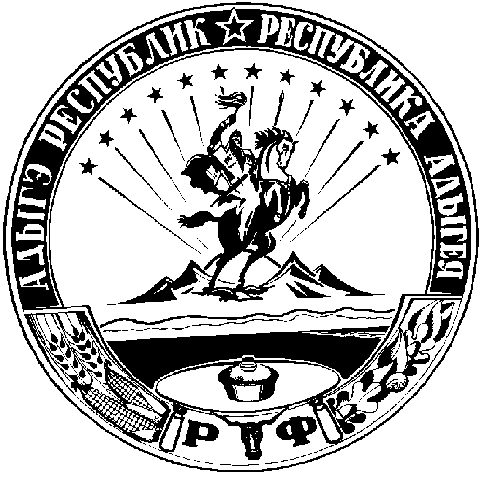 